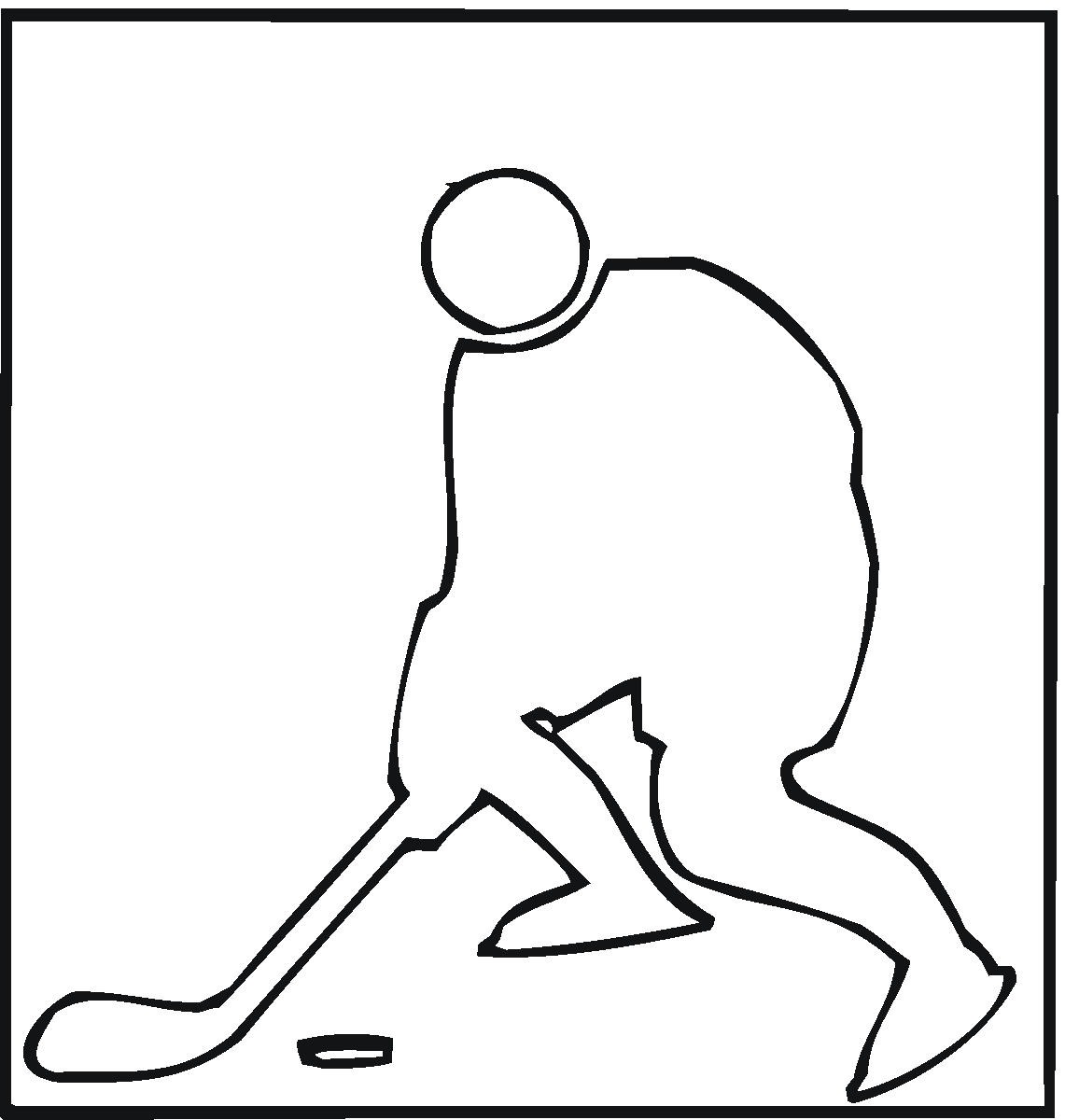 Matière :Études socialesTitre :La citoyennetéAnnée :1re annéeObjectif :Les élèves comparent une bonne citoyenneté envers un camarade de classe avec une bonne citoyenneté au hockey envers un coéquipier.Liens avec le curriculum :L’élève fera preuve d’une compréhension et d’un discernement de la façon dont son identité et son estime de soi sont renforcées par son sentiment d’appartenance au monde qui l’entoure.L’élève pourra reconnaître que ses actions peuvent affecter les autres et que les actions des autres peuvent l’affecter.L’élève pourra assumer la responsabilité de ses actions et de ses choix individuels.Matériel :Dessin d’un joueur de hockey (de grandeur réelle si possible)Papillons adhésifs de différentes couleursDessin d’un joueur de hockey pour l’activité de renforcementActivité :Discuter avec les élèves de ce qu’il faut pour être un bon citoyen.Demander aux élèves ce qu’ils font pour démontrer aux autres élèves de la classe une bonne citoyenneté.Demander aux élèves ce que les joueurs de hockey font pour démontrer une bonne citoyenneté (c.-à-d. passer la rondelle à ses coéquipiers, féliciter un joueur qui a marqué un but, encourager un joueur sur la glace, etc.).Écrire les mots « BON CITOYEN » sur le dessin.Demander aux élèves d’écrire sur les papillons adhésifs des phrases simples qui expliquent ce qu’un joueur de hockey fait pour démontrer une bonne citoyenneté.Les élèves collent les papillons adhésifs partout sur le joueur de hockey.Lire aux élèves les réponses haut et fort.Renforcement :Donner à chaque élève un le dessin d’un joueur de hockey. Ils doivent écrire de trois à quatre traits d’un bon citoyen provenant du modèle fait en groupe.Les élèves personnalisent leur joueur et le partage avec le reste de la classe.Évaluation :Observer la participation des élèves pendant la séance de remue-méninges.Vérifier les dessins du joueur pour la compréhension.